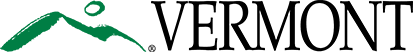 Department of Mental HealthVoluntary Reporting FormThe Department of Mental Health maintains data regarding all individuals waiting for voluntary inpatient psychiatric placement who have Medicaid (adults and youth) or who are CRT clients (adults). Please complete this form and send to VPCH via fax (802-828-2749) or secure email: AHS.DMHVPCHAdmissionsStaff@vermont.gov Last Name:  First Name:  Minor:     Yes Gender:     Race:  Town, State:  Screener’s Agency: CRT:    Yes    No          Medicaid:     Yes (Medicaid # )       No           CRT:    Yes    No          Medicaid:     Yes (Medicaid # )       No           Date Arrived: Time Arrived: Location Waiting:  Crisis Screener:  Contact:  Departure Time: Date:  Disposition:  Disposition:  